Letter of Lien and Set Off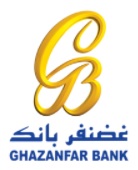 سند حق تصرف وثیقه و تسویه بدهیDate:	Jul, 2021								To: 	Ghazanfar Bank                                                                                                               به: غضنفر بانک	Digital Banking                        			             			بانکداری الکترونیکی                 Customers’ Signature(s):	          			Verified By:   BM/BrOM (Sign & Stamp)امضای مشتری/مشتریانI/we Mohammad Ibrahim Ghazanfar hereinafter “the Borrower” authorized signatory(ies) of Account Number 1004512000564 hereby, authorize Ghazanfar Bank Afghanistan hereinafter “the Bank” to mark a Lien of 120% of assigned limit in the above stated account as collateral against issuance of secured Credit Card, my/our other Account(s) is/are ______________________________ and I/we fully authorize the bank to connect this letter of lien and set off with my/our other accounts.As well as I/we authorize the Bank to adjust all its claims against my/our Credit Card regardless of the due date, Bank is irrevocably authorized to Set off all or part of the dues against the credit card at any time without notice to me/us from any of my/our account(s) without my/our signature in the adjustment voucher as well as if the dues are adjusted from any of my/our account where the currency of the account is different from USD Bank is fully authorize to apply its own or DAB Standard rate. I/we further agree that in addition to existing Lien Bank has the right to add similar Lien(s) to which bank may be entitled by law or otherwise, Bank may at any time and without notifying me/us combine or consolidate all or any of my/our account(s) with any liabilities to Bank and set off or transfer any sum or sums standing to the credit. The undersigned also undertake(s) to immediately top up any amount of shortfall in the required sum of cash collateral at any time.      This Letter of Lien and Set Off shall remain in full effect with all its consents and undertakings remaining irrevocable until and unless Bank has received payment in full of all my/our obligations as solely determined by bank.Limit Assigned:من/مایان ___________________ از این به بعد "مقروص" صلاحیت دار/صلاحیت داران حساب نمبر _______________________ بدین وسیله به غضنفر بانک ازین به بعد "بانک" صلاحیت میدهم/میدهیم تا بخاطر لمت اختصاص داده شده در مقابل صدور کریدت کارت امن 120% حق رهن منحیث تضمین در حساب مذکور وضع نماید، حســـــــــــــــــاب/حســــــــــــــــابــات دیگرمان ___________________________ میباشد و بدین وسیله به بانک صلاحیت عام و تام داده میشود تا این موافقت نامه حق تصرف را به آن حساب/حسابات نیز مرتبط نماید.و همچنان من/مایان به بانک این صلاحیت را میدهیم تا تمام ادعاهای مربوط به کریدت کارت را بدون در نظر داشت تاریخ سررسید تسویه نماید، بانک بصورت عام و تام صلاحیت دارد تا تمام یا بخشی از مبلغ قابل پرداخت کریدت کارت را در هر وقت که بخواهد بدون اطلاع به من/ما از هر حساب/حسابات بدون ضرورت به امضای من/ما  در آویز/سند تصفیه تسویه نماید با این حال اگر مبلغ قابل پرداخت از حساب که تصفیه شده با دالر امریکائی نباشد بانک به صورت عام تام صلاحیت دارد تا نرخ تبادله اسعار معیاری خود و یا د افغانستان بانک را  تطبیق نماید. به علاوه من/ما موافقت مینمایم/مینمائیم که به اضافه مبلغ موجود وثیقه بانک حق دارد تا مبلغ/مبالغ مشابه را نظر به قانون و یا غیر آن در حساب/حسابات اضافه نماید، بانک در هر زمان و بدون اطلاع به من/ما تمام حساب/حسابات من/ما را در مقابل هر بدیهی های کریدت کارت ترکیب یا جمع نموده و همچنان مبلغ/مبالغ قابل پرداخت در مقابل قرضه تصفیه و یا انتقال نماید. این سند شامل وصول هر مبلغ کمبودی مبلغ لازمه وثیقه نقدی در هر وقت و زمان میباشد.این سند حق تصرف وثیقه و تسویه بدهی با تمام صلاحیت ها و تعهدات آن به طور کامل تا زمانیکه بانک تمام پرداخت بدیهی ها/تعهدات من/ما طوریکه توسط بانک تعیین شده دریافت شود  قابل اجرا میباشد.لمت اختصاص داده شده: 